         Krewe of Eve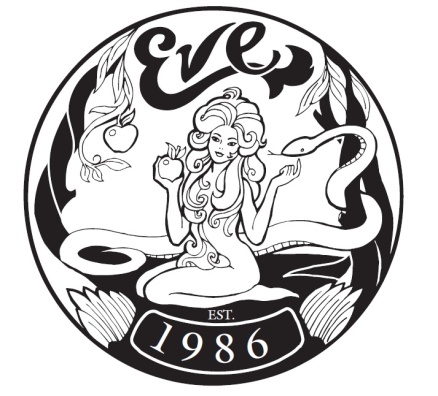                P.O. Box 967    Mandeville, Louisiana 70470-0967THROW PAYMENT PLAN 2019Name:  _____________________________________________   Date:  _______________Float Lieutenant:  ___________________________     Phone:  _______________________Email:  ____________________________________________________________________I, the undersigned member, agree to make payments on the specified dates and the agreed amounts stated on the payment schedule below.  I understand that there are NO REFUNDS.  Only cash or check will be accepted.  Please make checks payable to the Krewe of Eve and mail to PO BOX 967, Mandeville, LA  70470My order totals $ ________________________  Divide payments into 50% (first payment) 25% (second and third payment)I have read this document, or it has been read and explained to me and I understand fully and completely all of the terms.Signature____________________________________________________________________ Date __________________________% DueDue dateAmount DueAdmin Fee	Amount Paid50%7-24-2019$10.0025%9-15-201925%10-15-2019